ПРИКАЗ«20 »    07     20 23    г.                                                                         № ___О внесении изменений в приказ Управления финансов администрации района (аймака)  муниципального образования «Онгудайский район» от 11 января  2023г  №2 «Об утверждении сводной  бюджетной росп иси  бюджета муниципального образования  «Онгудайский район»  на 2023год и на плановый период 2024 и 2025 годов»(в редакции приказов от 24.03.2023 №13, от 04.04.2023г №16, от 03.07.2023г №19)      На основании пункта 5 статьи 12 решения  Совета депутатов района (аймака) « О бюджете  муниципального образования «Онгудайский  район»  на 2023 год и на плановый период 2024 и 2025годов»  от 23.12.2022 года  за № 37-1  и «Порядка составления и ведения сводной бюджетной росписи  бюджета МО "Онгудайский район"  и бюджетных росписей главных распорядителей средств бюджета муниципального образования», утвержденного  Приказом Управления финансов от 28.12.2021г. №51:1.Утвердить изменения, вносимые в приказ Управления финансов администрации района (аймака)  муниципального образования «Онгудайский район» от 11 января  2023г  №2 «Об утверждении сводной  бюджетной росп иси  бюджета муниципального образования  «Онгудайский район»  на 2023год и на плановый период 2024 и 2025 годов»(в редакции приказов от 24.03.2023 №13, от 04.04.2023г №16, от 03.07.2023г №19), согласно приложений:Приложение 1 «Сводная бюджетная роспись расходов бюджета муниципального образования  «Онгудайский район» на 20  июля  2023года».Приложение 3 «Сводная бюджетная роспись расходов бюджета муниципального образования  "Онгудайский район" в части предоставления межбюджетных трансфертов бюджетам сельских поселений в муниципальном образовании на 20  июля  2023года»2.Экономисту по планированию бюджета (Макышевой Л.И.) довести до главных распорядителей бюджетных средств бюджетные ассигнования  и лимиты бюджетных обязательств  по установленной  форме.3. Контроль за исполнением настоящего Приказа  оставляю за собой.Начальник Управления финансов                                                 Р.М.РыжкинаУправление финансовадминистрациирайона (аймака)муниципального образования«Онгудайский  район»649440 с. Онгудайул. Советская,78тел. 22-3-46факс. 22-1-43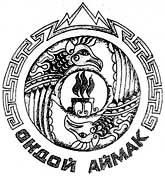 «Ондой аймак»муниципал тозолмонинадминистрациязынынакча - манатУправлениези649440 с. ОнгудайСоветский ороом, 78тел. 22-3-46факс. 22-1-43